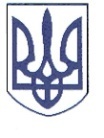 РЕШЕТИЛІВСЬКА МІСЬКА РАДАПОЛТАВСЬКОЇ ОБЛАСТІРОЗПОРЯДЖЕННЯ	19 грудня 2023 року                  м. Решетилівка                                       № 336Про виплату одноразової грошової допомоги призваним на військову службу у зв’язку з військовою агресією Російської Федерації проти УкраїниВідповідно до рішення Решетилівської міської ради сьомого скликання від 09.11.2018 ,,Про затвердження Комплексної програми соціального захисту населення Решетилівської міської ради на 2019-2023 роки” (11 позачергова сесія) (зі змінами), Порядку надання одноразової грошової допомоги призваним на військову службу у зв’язку з військовою агресією Російської Федерації проти України, затвердженого рішенням Решетилівської міської ради восьмого скликання від 18.11.2022 № 1190-27-VIII (27 позачергова сесія) (зі змінами), розглянувши заяви та подані документи Бурки А.І., Вантуша В.А., Вовка Д.А., Дзюбана С.В., Дворнікова Д.М., Євреєнова Д.О., Каменщикова І.В., Косенка Р.П., Коробова І.М., Кривка О.І., Недзельського Г.Г., Різакова О.А., Сивинського В.В., Сірооченка П.Я., Якуша В.Ю.ЗОБОВ’ЯЗУЮ:Відділу бухгалтерського обліку, звітності та адміністративно-господарського забезпечення виконавчого комітету міськради (Момот Світлана) виплатити   грошову    допомогу    кожному   в      розмірі     5 000,00 (п’ять тисяч грн 00 коп):Бурці Артему Івановичу, який зареєстрований та проживає за адресою: *** Полтавського району Полтавської області;Вантушу Володимиру Антоновичу, який зареєстрований та проживає за адресою: *** Полтавського району Полтавської області;Вовку Дмитру Анатолійовичу, який зареєстрований та проживає за адресою: *** Полтавського району Полтавської області;Дзюбану Сергію Володимировичу, який зареєстрований та проживає за адресою: *** Полтавського району Полтавської області;Дворнікову Дмитру Михайловичу, який зареєстрований та проживає за адресою: *** Полтавського району Полтавської області;Євреєнову Дмитру Олеговичу, який зареєстрований та проживає за адресою: *** Полтавського району Полтавської області;Каменщикову Ігорю Валерійовичу, який зареєстрований та проживає за адресою: *** Полтавського району Полтавської області;8) Косенку Руслану Петровичу, який зареєстрований та проживає за адресою*** Полтавської області;9)  Коробову Ігорю Миколайовичу, який зареєстрований та проживає за адресою: *** Полтавської області;10) Кривку Олександру Івановичу, який зареєстрований та проживає за адресою: *** Полтавського району Полтавської області;11) Недзельському   Геннадію    Геннадійовичу,    який   зареєстрований та проживає за адресою: *** Полтавського району Полтавської області;12) Різакову  Олександру  Анатолійовичу,  який  зареєстрований та проживає за адресою: *** Полтавської області;13) Сивинському Віталію Васильовичу, який зареєстрований та проживає за адресою: *** Полтавської області;14) Сірооченку     Петру   Яковичу,    який  зареєстрований  та  проживає    за адресою: *** Полтавської області;15) Якуші   Віктору    Юрійовичу,   який    зареєстрований   та    проживає  за адресою: *** Полтавської області.Міський голова                                                                    Оксана ДЯДЮНОВА